添付資料2：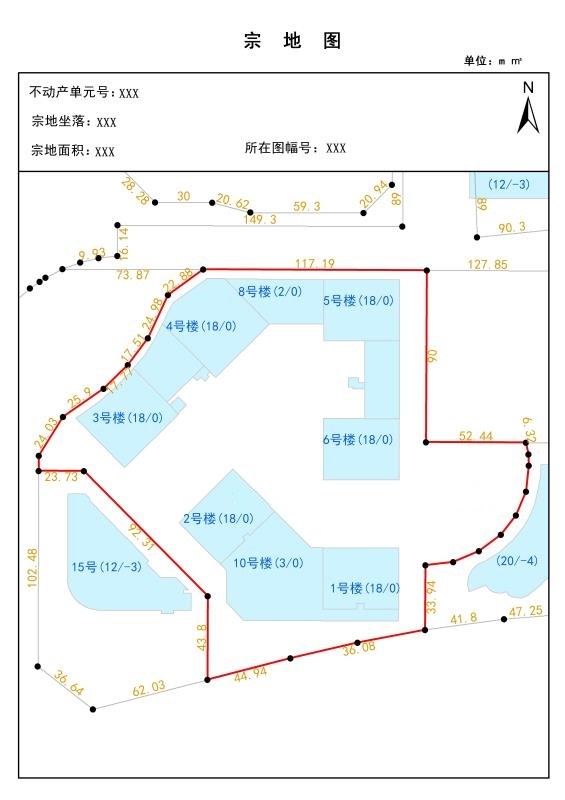 